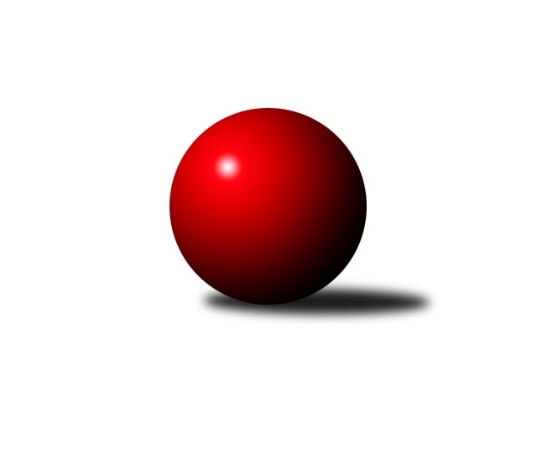 Č.12Ročník 2017/2018	13.1.2018Nejlepšího výkonu v tomto kole: 3397 dosáhlo družstvo: TJ Horní Benešov ˝A˝3. KLM C 2017/2018Výsledky 12. kolaSouhrnný přehled výsledků:KK Šumperk˝A˝	- KC Zlín	6:2	3168:3095	15.0:9.0	13.1.HKK Olomouc ˝B˝	- TJ Jiskra Rýmařov ˝A˝	7:1	3275:3242	13.0:11.0	13.1.TJ Sokol Machová ˝A˝	- TJ Tatran Litovel ˝A˝	7:1	3082:3071	12.5:11.5	13.1.TJ Horní Benešov ˝A˝	- KK Zábřeh ˝B˝	6:2	3397:3207	16.0:8.0	13.1.TJ Zbrojovka Vsetín ˝A˝	- SKK Ostrava ˝A˝	6:2	3203:3082	14.5:9.5	13.1.TJ Sokol Bohumín ˝A˝	- TJ  Odry ˝A˝	4:4	3094:3117	12.5:11.5	13.1.Tabulka družstev:	1.	TJ Zbrojovka Vsetín ˝A˝	12	10	2	0	67.0 : 29.0 	169.5 : 118.5 	 3216	22	2.	TJ Horní Benešov ˝A˝	12	9	0	3	63.5 : 32.5 	161.0 : 127.0 	 3205	18	3.	KC Zlín	12	7	1	4	59.0 : 37.0 	160.5 : 127.5 	 3242	15	4.	TJ Jiskra Rýmařov ˝A˝	12	7	0	5	50.0 : 46.0 	149.5 : 138.5 	 3188	14	5.	TJ  Odry ˝A˝	12	6	1	5	53.0 : 43.0 	151.0 : 137.0 	 3182	13	6.	KK Šumperk˝A˝	12	6	1	5	49.5 : 46.5 	152.0 : 136.0 	 3158	13	7.	KK Zábřeh ˝B˝	12	5	1	6	43.0 : 53.0 	127.0 : 161.0 	 3165	11	8.	TJ Sokol Bohumín ˝A˝	12	4	2	6	41.0 : 55.0 	129.5 : 158.5 	 3180	10	9.	TJ Tatran Litovel ˝A˝	12	4	0	8	39.0 : 57.0 	140.5 : 147.5 	 3147	8	10.	TJ Sokol Machová ˝A˝	12	4	0	8	38.0 : 58.0 	134.5 : 153.5 	 3104	8	11.	HKK Olomouc ˝B˝	12	3	0	9	39.0 : 57.0 	131.5 : 156.5 	 3122	6	12.	SKK Ostrava ˝A˝	12	3	0	9	34.0 : 62.0 	121.5 : 166.5 	 3122	6Podrobné výsledky kola:	 KK Šumperk˝A˝	3168	6:2	3095	KC Zlín	Jaroslav Vymazal	128 	 131 	 126 	159	544 	 3:1 	 498 	 98	127 	 145	128	Radek Janás	Miroslav Smrčka	133 	 143 	 132 	134	542 	 3:1 	 530 	 128	151 	 122	129	Bronislav Fojtík	Adam Běláška	127 	 137 	 131 	127	522 	 2:2 	 509 	 130	133 	 132	114	Pavel Kubálek	Marek Zapletal	125 	 145 	 138 	126	534 	 2:2 	 542 	 120	148 	 137	137	Karel Ivaniš	Gustav Vojtek	124 	 139 	 142 	114	519 	 3:1 	 508 	 120	149 	 126	113	Miroslav Málek	Petr Matějka	118 	 129 	 116 	144	507 	 2:2 	 508 	 127	134 	 110	137	Lubomír Matějíčekrozhodčí: Nejlepší výkon utkání: 544 - Jaroslav Vymazal	 HKK Olomouc ˝B˝	3275	7:1	3242	TJ Jiskra Rýmařov ˝A˝	Marian Hošek	145 	 142 	 128 	122	537 	 1:3 	 568 	 126	144 	 150	148	Petr Chlachula	Břetislav Sobota	157 	 131 	 128 	157	573 	 2:2 	 551 	 166	139 	 119	127	Michal Davidík	Dušan Říha	147 	 119 	 146 	137	549 	 3:1 	 532 	 116	139 	 141	136	Jaroslav Tezzele	Josef Krajzinger	125 	 140 	 110 	128	503 	 2:2 	 500 	 109	138 	 119	134	Jaroslav Heblák	Josef Šrámek	143 	 145 	 153 	144	585 	 2:2 	 584 	 150	135 	 145	154	Antonín Sochor	Jiří Baslar	122 	 128 	 136 	142	528 	 3:1 	 507 	 130	116 	 131	130	Ladislav Janáčrozhodčí: Nejlepší výkon utkání: 585 - Josef Šrámek	 TJ Sokol Machová ˝A˝	3082	7:1	3071	TJ Tatran Litovel ˝A˝	Roman Hrančík	150 	 159 	 141 	126	576 	 2:2 	 549 	 133	144 	 142	130	Jakub Mokoš	Lukáš Michalík	115 	 120 	 112 	95	442 	 0:4 	 540 	 143	124 	 148	125	Jiří Fiala	Michal Laga	128 	 144 	 141 	111	524 	 2:2 	 515 	 134	133 	 127	121	Jiří Čamek	Vlastimil Brázdil	123 	 129 	 109 	105	466 	 3:1 	 469 	 121	122 	 108	118	David Čulík	Milan Dovrtěl	127 	 121 	 137 	132	517 	 3:1 	 462 	 118	126 	 115	103	František Baleka	Miroslav Míšek	138 	 147 	 137 	135	557 	 2.5:1.5 	 536 	 143	125 	 137	131	Kamil Axmanrozhodčí: Nejlepší výkon utkání: 576 - Roman Hrančík	 TJ Horní Benešov ˝A˝	3397	6:2	3207	KK Zábřeh ˝B˝	Miroslav Petřek ml.	134 	 143 	 164 	153	594 	 4:0 	 517 	 130	118 	 132	137	Jiří Srovnal	Petr Rak	146 	 135 	 145 	169	595 	 3:1 	 562 	 139	134 	 154	135	Jan Körner	Vlastimil Skopalík	141 	 149 	 138 	141	569 	 3:1 	 463 	 117	111 	 139	96	Martin Vitásek	Martin Bilíček *1	111 	 131 	 122 	140	504 	 1:3 	 566 	 148	141 	 148	129	Milan Šula	Jiří Hendrych	129 	 126 	 146 	140	541 	 1:3 	 574 	 156	135 	 157	126	Jiří Michálek	Kamil Kubeša	146 	 154 	 144 	150	594 	 4:0 	 525 	 145	145 	 117	118	Miroslav Štěpánrozhodčí: střídání: *1 od 61. hodu Vladislav PečinkaNejlepší výkon utkání: 595 - Petr Rak	 TJ Zbrojovka Vsetín ˝A˝	3203	6:2	3082	SKK Ostrava ˝A˝	Daniel Bělíček	137 	 141 	 136 	141	555 	 4:0 	 487 	 127	128 	 114	118	Dominik Böhm	Petr Dvořáček	124 	 116 	 156 	139	535 	 2:2 	 511 	 151	122 	 118	120	Petr Holas	Tomáš Adamec	109 	 120 	 128 	147	504 	 2:2 	 487 	 117	118 	 140	112	Miroslav Pytel	Tomáš Hambálek	136 	 131 	 156 	137	560 	 4:0 	 504 	 122	120 	 130	132	Jiří Trnka	Zoltán Bagári	147 	 155 	 119 	141	562 	 1.5:2.5 	 550 	 149	122 	 138	141	Martin Futerko	Vlastimil Kancner	117 	 120 	 119 	131	487 	 1:3 	 543 	 155	134 	 126	128	Zdeněk Kunarozhodčí: Nejlepší výkon utkání: 562 - Zoltán Bagári	 TJ Sokol Bohumín ˝A˝	3094	4:4	3117	TJ  Odry ˝A˝	Jan Zaškolný	143 	 114 	 113 	131	501 	 1:3 	 552 	 137	133 	 147	135	Marek Frydrych	René Světlík	133 	 118 	 137 	128	516 	 2.5:1.5 	 497 	 108	118 	 148	123	Stanislav Ovšák	Karol Nitka	101 	 129 	 127 	130	487 	 3:1 	 488 	 130	128 	 110	120	Vojtěch Rozkopal	Aleš Kohutek	131 	 133 	 116 	139	519 	 3:1 	 501 	 113	120 	 136	132	Petr Dvorský	Petr Kuttler	142 	 147 	 142 	134	565 	 3:1 	 524 	 124	130 	 129	141	Michal Pavič	Fridrich Péli	131 	 125 	 124 	126	506 	 0:4 	 555 	 143	138 	 144	130	Karel Chlevišťanrozhodčí: Nejlepší výkon utkání: 565 - Petr KuttlerPořadí jednotlivců:	jméno hráče	družstvo	celkem	plné	dorážka	chyby	poměr kuž.	Maximum	1.	Vlastimil Bělíček 	TJ Zbrojovka Vsetín ˝A˝	587.12	380.7	206.5	1.2	6/6	(621)	2.	Miroslav Petřek  ml.	TJ Horní Benešov ˝A˝	571.33	375.0	196.4	2.0	6/6	(605)	3.	Jiří Michálek 	KK Zábřeh ˝B˝	560.83	376.8	184.1	4.4	6/7	(604)	4.	Ladislav Stárek 	TJ Jiskra Rýmařov ˝A˝	559.47	373.9	185.6	2.5	5/7	(591)	5.	Karel Ivaniš 	KC Zlín	554.54	369.0	185.6	3.4	7/7	(587)	6.	Milan Dědáček 	TJ Jiskra Rýmařov ˝A˝	551.42	365.5	185.9	2.8	6/7	(604)	7.	Miroslav Málek 	KC Zlín	550.23	362.6	187.6	3.6	7/7	(588)	8.	Michal Pavič 	TJ  Odry ˝A˝	549.10	362.6	186.5	2.7	7/7	(589)	9.	Petr Kuttler 	TJ Sokol Bohumín ˝A˝	548.44	374.4	174.1	3.3	6/7	(565)	10.	Marek Frydrych 	TJ  Odry ˝A˝	548.25	366.7	181.5	4.4	7/7	(578)	11.	Antonín Sochor 	TJ Jiskra Rýmařov ˝A˝	545.30	366.2	179.1	3.0	5/7	(584)	12.	Karel Chlevišťan 	TJ  Odry ˝A˝	543.93	364.3	179.6	4.3	7/7	(602)	13.	Ivan Říha 	TJ Zbrojovka Vsetín ˝A˝	543.92	365.8	178.1	4.7	6/6	(561)	14.	Kamil Kubeša 	TJ Horní Benešov ˝A˝	543.39	358.7	184.7	3.0	6/6	(594)	15.	Břetislav Sobota 	HKK Olomouc ˝B˝	540.67	366.5	174.1	4.6	7/7	(599)	16.	Jiří Baslar 	HKK Olomouc ˝B˝	539.86	359.5	180.4	3.9	7/7	(592)	17.	Milan Šula 	KK Zábřeh ˝B˝	539.42	367.8	171.6	3.3	6/7	(588)	18.	Václav Švub 	KK Zábřeh ˝B˝	538.90	358.8	180.1	4.9	6/7	(585)	19.	Lubomír Matějíček 	KC Zlín	538.74	361.7	177.1	3.6	7/7	(577)	20.	Jakub Mokoš 	TJ Tatran Litovel ˝A˝	538.23	360.0	178.2	4.5	6/7	(570)	21.	Miroslav Dokoupil 	HKK Olomouc ˝B˝	537.27	368.4	168.9	4.0	6/7	(642)	22.	Jiří Hendrych 	TJ Horní Benešov ˝A˝	536.73	356.9	179.8	3.9	6/6	(639)	23.	Bronislav Fojtík 	KC Zlín	535.97	363.7	172.3	4.8	6/7	(578)	24.	Fridrich Péli 	TJ Sokol Bohumín ˝A˝	535.90	362.0	173.9	5.3	7/7	(573)	25.	Vlastimil Brázdil 	TJ Sokol Machová ˝A˝	535.69	362.2	173.5	4.5	6/6	(574)	26.	Miroslav Smrčka 	KK Šumperk˝A˝	534.67	357.3	177.3	4.4	6/6	(582)	27.	Aleš Kohutek 	TJ Sokol Bohumín ˝A˝	533.43	365.6	167.8	4.4	7/7	(585)	28.	Tomáš Hambálek 	TJ Zbrojovka Vsetín ˝A˝	533.27	356.7	176.6	5.6	6/6	(590)	29.	Petr Rak 	TJ Horní Benešov ˝A˝	532.86	363.5	169.3	6.2	5/6	(595)	30.	Josef Šrámek 	HKK Olomouc ˝B˝	532.06	354.1	178.0	5.1	7/7	(585)	31.	Jaroslav Tezzele 	TJ Jiskra Rýmařov ˝A˝	531.83	357.2	174.6	5.1	7/7	(563)	32.	Adam Běláška 	KK Šumperk˝A˝	531.81	356.8	175.0	5.7	6/6	(560)	33.	René Světlík 	TJ Sokol Bohumín ˝A˝	530.81	365.2	165.6	7.9	7/7	(556)	34.	Jiří Fiala 	TJ Tatran Litovel ˝A˝	530.18	357.3	172.9	5.8	7/7	(553)	35.	Kamil Axman 	TJ Tatran Litovel ˝A˝	529.75	355.1	174.7	4.2	6/7	(562)	36.	Marek Zapletal 	KK Šumperk˝A˝	529.63	350.9	178.8	4.1	4/6	(563)	37.	Roman Hrančík 	TJ Sokol Machová ˝A˝	529.23	360.8	168.4	5.8	5/6	(576)	38.	Jan Körner 	KK Zábřeh ˝B˝	529.10	360.2	168.9	4.1	7/7	(574)	39.	Jiří Trnka 	SKK Ostrava ˝A˝	528.98	361.0	167.9	3.7	7/7	(562)	40.	Zdeněk Kuna 	SKK Ostrava ˝A˝	528.08	353.7	174.4	6.1	6/7	(554)	41.	Petr Dvorský 	TJ  Odry ˝A˝	527.50	364.6	162.9	6.5	7/7	(570)	42.	Jiří Čamek 	TJ Tatran Litovel ˝A˝	527.00	357.4	169.6	4.3	7/7	(573)	43.	Martin Dolák 	TJ Zbrojovka Vsetín ˝A˝	526.93	364.3	162.7	5.4	5/6	(554)	44.	Jaroslav Sedlář 	KK Šumperk˝A˝	526.46	355.1	171.3	7.3	6/6	(551)	45.	Petr Matějka 	KK Šumperk˝A˝	525.97	356.3	169.7	6.1	6/6	(554)	46.	Miroslav Míšek 	TJ Sokol Machová ˝A˝	524.83	353.9	170.9	4.2	6/6	(572)	47.	Michal Laga 	TJ Sokol Machová ˝A˝	524.79	360.7	164.1	4.6	6/6	(559)	48.	Zoltán Bagári 	TJ Zbrojovka Vsetín ˝A˝	524.70	355.1	169.6	4.1	6/6	(583)	49.	Dominik Böhm 	SKK Ostrava ˝A˝	524.57	356.5	168.1	3.6	6/7	(556)	50.	Petr Holas 	SKK Ostrava ˝A˝	523.48	364.4	159.0	5.1	7/7	(549)	51.	Jan Zaškolný 	TJ Sokol Bohumín ˝A˝	521.45	356.5	165.0	7.6	7/7	(552)	52.	Vlastimil Skopalík 	TJ Horní Benešov ˝A˝	520.00	362.9	157.1	9.9	4/6	(590)	53.	Gustav Vojtek 	KK Šumperk˝A˝	518.39	354.7	163.7	4.9	6/6	(539)	54.	Daniel Bělíček 	TJ Zbrojovka Vsetín ˝A˝	518.00	357.0	161.1	7.0	5/6	(555)	55.	Stanislav Ovšák 	TJ  Odry ˝A˝	517.05	349.8	167.2	6.9	7/7	(550)	56.	Tomáš Novosad 	TJ Zbrojovka Vsetín ˝A˝	516.81	357.6	159.2	8.2	4/6	(572)	57.	Karol Nitka 	TJ Sokol Bohumín ˝A˝	516.26	353.1	163.2	7.4	7/7	(553)	58.	David Čulík 	TJ Tatran Litovel ˝A˝	515.47	352.5	162.9	7.5	6/7	(561)	59.	Miroslav Štěpán 	KK Zábřeh ˝B˝	515.26	357.2	158.0	9.4	7/7	(540)	60.	Dušan Říha 	HKK Olomouc ˝B˝	512.19	351.4	160.8	7.6	6/7	(569)	61.	Jaroslav Heblák 	TJ Jiskra Rýmařov ˝A˝	510.71	357.0	153.7	10.8	7/7	(562)	62.	Bohuslav Husek 	TJ Sokol Machová ˝A˝	507.61	347.6	160.0	8.2	6/6	(553)	63.	Miroslav Pytel 	SKK Ostrava ˝A˝	505.25	352.4	152.9	8.1	5/7	(547)	64.	Martin Vitásek 	KK Zábřeh ˝B˝	504.71	347.7	157.0	9.5	7/7	(579)	65.	Jan Pavlosek 	SKK Ostrava ˝A˝	504.68	339.4	165.2	7.2	5/7	(529)	66.	Vladimír Korta 	SKK Ostrava ˝A˝	504.13	334.7	169.4	5.2	5/7	(537)	67.	Milan Dovrtěl 	TJ Sokol Machová ˝A˝	497.33	347.6	149.7	10.0	5/6	(535)		Petr Chlachula 	TJ Jiskra Rýmařov ˝A˝	568.00	374.0	194.0	5.0	1/7	(568)		Břetislav Adamec 	TJ Zbrojovka Vsetín ˝A˝	560.00	375.0	185.0	5.0	1/6	(560)		Martin Futerko 	SKK Ostrava ˝A˝	550.00	374.0	176.0	6.0	1/7	(550)		Tomáš Polášek 	KC Zlín	545.35	370.5	174.9	3.6	4/7	(577)		Roman Janás 	KC Zlín	544.00	373.0	171.0	7.0	1/7	(544)		Radim Abrahám 	KC Zlín	542.33	356.3	186.0	6.0	3/7	(564)		Miroslav Složil 	SKK Ostrava ˝A˝	542.00	366.0	176.0	5.0	1/7	(542)		Jindřich Kolařík 	KC Zlín	540.83	368.8	172.1	4.9	3/7	(553)		Miroslav Kubík 	TJ Zbrojovka Vsetín ˝A˝	540.00	349.0	191.0	2.0	1/6	(540)		Stanislav Brosinger 	TJ Tatran Litovel ˝A˝	535.00	360.0	175.0	9.0	1/7	(535)		Jaroslav Vymazal 	KK Šumperk˝A˝	534.00	352.0	182.0	2.8	2/6	(544)		Petr Axman 	TJ Tatran Litovel ˝A˝	534.00	371.3	162.7	6.3	3/7	(552)		Miroslav Talášek 	TJ Tatran Litovel ˝A˝	533.25	359.8	173.5	5.3	2/7	(544)		Petr Kozák 	TJ Horní Benešov ˝A˝	532.50	355.5	177.0	4.0	2/6	(544)		Miroslav Sigmund 	TJ Tatran Litovel ˝A˝	532.25	370.3	162.0	6.8	2/7	(563)		Martin Bilíček 	TJ Horní Benešov ˝A˝	529.22	356.2	173.0	7.0	3/6	(559)		Petr Dvořáček 	TJ Zbrojovka Vsetín ˝A˝	528.50	362.5	166.0	7.0	1/6	(535)		Ondřej Gajdičiar 	TJ  Odry ˝A˝	526.00	366.0	160.0	6.0	1/7	(526)		Vojtěch Rozkopal 	TJ  Odry ˝A˝	523.70	353.1	170.6	7.9	2/7	(577)		Vladislav Pečinka 	TJ Horní Benešov ˝A˝	523.33	368.1	155.2	7.2	3/6	(579)		Jiří Zezulka st. 	TJ Jiskra Rýmařov ˝A˝	522.92	351.4	171.5	5.2	4/7	(569)		Marian Hošek 	HKK Olomouc ˝B˝	521.50	357.5	164.0	3.0	2/7	(537)		Leopold Jašek 	HKK Olomouc ˝B˝	521.00	351.0	170.0	5.0	1/7	(521)		Ladislav Janáč 	TJ Jiskra Rýmařov ˝A˝	518.25	355.4	162.9	5.1	4/7	(557)		Pavel Kubálek 	KC Zlín	516.83	349.9	166.9	4.3	4/7	(528)		Jiří Michalík 	TJ Sokol Machová ˝A˝	511.83	346.0	165.8	9.0	2/6	(525)		Michal Davidík 	TJ Jiskra Rýmařov ˝A˝	509.33	347.6	161.8	3.3	4/7	(551)		František Baleka 	TJ Tatran Litovel ˝A˝	508.00	347.1	160.9	6.1	3/7	(557)		Jan Frydrych 	TJ  Odry ˝A˝	508.00	359.0	149.0	13.0	1/7	(508)		Jaroslav Lušovský 	TJ  Odry ˝A˝	505.25	346.5	158.8	9.5	4/7	(523)		Lukáš Krejčí 	KK Zábřeh ˝B˝	504.00	343.0	161.0	6.0	1/7	(504)		Tomáš Adamec 	TJ Zbrojovka Vsetín ˝A˝	504.00	348.0	156.0	7.0	1/6	(504)		Josef Krajzinger 	HKK Olomouc ˝B˝	503.00	343.0	160.0	13.0	1/7	(503)		Roman Honl 	TJ Sokol Bohumín ˝A˝	502.00	334.0	168.0	5.0	1/7	(502)		Jiří Srovnal 	KK Zábřeh ˝B˝	499.00	350.0	149.0	13.0	2/7	(517)		Radek Janás 	KC Zlín	498.00	351.0	147.0	3.0	1/7	(498)		Pavel Heinisch 	KK Šumperk˝A˝	496.00	341.0	155.0	7.0	1/6	(496)		Jiří Polášek 	TJ Jiskra Rýmařov ˝A˝	495.00	339.0	156.0	4.0	1/7	(495)		František Langer 	KK Zábřeh ˝B˝	493.00	341.0	152.0	8.0	1/7	(493)		Daniel Ševčík  st.	TJ  Odry ˝A˝	492.00	347.0	145.0	17.0	1/7	(492)		Václav Čamek 	KK Zábřeh ˝B˝	491.00	362.0	129.0	14.0	1/7	(491)		Jiří Vrobel 	TJ Tatran Litovel ˝A˝	489.00	347.0	142.0	9.0	1/7	(489)		Michal Klich 	TJ Horní Benešov ˝A˝	489.00	353.0	136.0	6.0	1/6	(489)		Radek Hejtman 	HKK Olomouc ˝B˝	487.33	340.5	146.8	12.4	4/7	(540)		Vlastimil Kancner 	TJ Zbrojovka Vsetín ˝A˝	487.00	340.0	147.0	7.0	1/6	(487)		Jiří Fryštacký 	TJ Sokol Machová ˝A˝	482.00	337.0	145.0	10.0	1/6	(482)		Lukáš Michalík 	TJ Sokol Machová ˝A˝	471.00	321.5	149.5	11.5	1/6	(500)		Radek Malíšek 	HKK Olomouc ˝B˝	466.50	328.8	137.8	14.3	2/7	(494)		Petr Dankovič ml. 	TJ Horní Benešov ˝A˝	437.00	309.0	128.0	14.0	1/6	(437)		Ludvík Vymazal 	TJ Tatran Litovel ˝A˝	417.00	328.0	89.0	11.0	1/7	(417)Sportovně technické informace:Starty náhradníků:registrační číslo	jméno a příjmení 	datum startu 	družstvo	číslo startu10459	Pavel Kubálek	13.01.2018	KC Zlín	1x11053	Petr Chlachula	13.01.2018	TJ Jiskra Rýmařov ˝A˝	1x13312	Michal Davidík	13.01.2018	TJ Jiskra Rýmařov ˝A˝	1x8777	Vlastimil Kancner	13.01.2018	TJ Zbrojovka Vsetín ˝A˝	1x11056	Antonín Sochor	13.01.2018	TJ Jiskra Rýmařov ˝A˝	1x9088	Marian Hošek	13.01.2018	HKK Olomouc ˝B˝	1x22606	Tomáš Adamec	13.01.2018	TJ Zbrojovka Vsetín ˝A˝	1x9586	Martin Futerko	13.01.2018	SKK Ostrava ˝A˝	1x21313	Lukáš Michalík	13.01.2018	TJ Sokol Machová ˝A˝	1x18969	Radek Janás	13.01.2018	KC Zlín	1x21441	Petr Dvořáček	13.01.2018	TJ Zbrojovka Vsetín ˝A˝	1x10769	Jaroslav Vymazal	13.01.2018	KK Šumperk˝A˝	1x14603	Jiří Srovnal	13.01.2018	KK Zábřeh ˝B˝	1x
Hráči dopsaní na soupisku:registrační číslo	jméno a příjmení 	datum startu 	družstvo	Program dalšího kola:13. kolo20.1.2018	so	9:30	KK Šumperk˝A˝ - TJ Sokol Machová ˝A˝	20.1.2018	so	10:00	TJ Jiskra Rýmařov ˝A˝ - TJ Horní Benešov ˝A˝	20.1.2018	so	12:00	KK Zábřeh ˝B˝ - TJ Sokol Bohumín ˝A˝	20.1.2018	so	12:00	TJ  Odry ˝A˝ - TJ Zbrojovka Vsetín ˝A˝	20.1.2018	so	12:30	SKK Ostrava ˝A˝ - TJ Tatran Litovel ˝A˝	20.1.2018	so	15:30	KC Zlín - HKK Olomouc ˝B˝	Nejlepší šestka kola - absolutněNejlepší šestka kola - absolutněNejlepší šestka kola - absolutněNejlepší šestka kola - absolutněNejlepší šestka kola - dle průměru kuželenNejlepší šestka kola - dle průměru kuželenNejlepší šestka kola - dle průměru kuželenNejlepší šestka kola - dle průměru kuželenNejlepší šestka kola - dle průměru kuželenPočetJménoNázev týmuVýkonPočetJménoNázev týmuPrůměr (%)Výkon2xPetr RakHor.Beneš.A5951xPetr KuttlerBohumín A109.195655xMiroslav Petřek ml.Hor.Beneš.A5941xRoman HrančíkMachová A108.765764xKamil KubešaHor.Beneš.A5941xJosef ŠrámekOlomouc B108.585851xJosef ŠrámekOlomouc B5852xAntonín SochorRýmařov A108.395842xAntonín SochorRýmařov A5844xKarel ChlevišťanTJ Odry107.265551xRoman HrančíkMachová A5761xPetr RakHor.Beneš.A106.76595